Styrelsemötesprotokoll 2018-08-20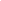 Närvarande Julia Malmberg (JM), Elin Grundström (EG), William Zethelius Sällbom (WZS), Malin Sangfelt (MS), Emil Carlsson (EC), Svante Rinalder (SR), Hannes Brinklert (HB),  Julia Sandström (JS), Douglas Tamm (DT), Sophie Edström (SE)Frånvarande: Andreas Sjödin (AS)ÅhörareMalin Tönne Strömstedt (MTS), Emil Cromnier (EC), Isabella Backryd, Elin Lange Plats Biblioteket, Tibble kyrka§1	Mötets öppnandeOrdförande Julia Malmberg öppnar mötet klockan 18.07. §2	Val av mötesordförandeStyrelsen beslutade 	att 	välja Julia Malmberg till mötesordförande. §3	Val av sekreterare Styrelsen beslutade	att	välja William Zethelius Sällbom till sekreterare§4	Val av justerareStyrelsen beslutade att 	välja Malin Sangfelt till justerare.§5	Mötets beslutanderättMötet hade beslutanderätt. §6	Fastställande av föredragningslistaStyrelsen beslutadeatt	fastställa föredragningslistan utan gjorda ändringar.§7	Föregående protokollProtokoll 18-04 är redo att läggas till handlingarna. 18-03 förväntas vara redo vid nästa möte.Styrelsen beslutade att	lägga protokoll 18-04 till handlingarna.  §8 	Utvärdering av Sommarfestivalen(JM) Många närvarande, ca 30-40 st. Dessutom spelade två band; Norrortspojkarna och Aim Trio. Vi hyrde in en Boomfight från Airgames, det hölls en tipsrunda och andra sidoaktiviteter som en station för ansiktsmålning. Dessutom anordnades en auktion och lotteri där pengarna skulle gå till en insamling till SKIA (Svenska Kyrkans Internationella Arbete), som resulterade på 760 kr.Bra förberedelser men ingen vaktmästare på plats förens senare. Men trots det gick allt bra enligt planen. Styrelsen med flera medverkande var på plats tidigt och allt blev uppställt och ordnat i god tid. Sommarfestivalen gick på 6960 kr när vår budget gick på 7000 kr. Den nya verksamhetsgruppen, musikgruppen presenterades och medlemmar fick chans att uppträda. §9 	Utvärdering av sommarens representationerInför sommarens representationer delades en representationsmall med aktivitet, saker att ha med i presentationen av SKU och diverse svar på allmänna frågor som kan uppstå vid ett representationstillfälle. SKU representerade på alla sommarläger. På P1 åkte Joakim Persson, Douglas Tamm och William Zethelius Sällbom representerade. Allt gick bra, lite problem i aktivitetens final.På P2 åkte Malin Sangfelt och Elin Grundström. Allt gick bra.På P3 åkte Malin Tönne Strömstedt, Denise Nyberg, Filip Eriksson  (MTS) upplevde att SKU inte märktes av konfirmanderna pga upplägget av dagen. På de flesta lägren fick SKU åka ut på besöksdagen vilket gjorde att deras ankomst inte uppmärksammas på samma sätt som om de kommit på en vanlig dag på lägret då konfirmanderna var fokuserade på att få träffa sina familjer och vänner hemifrån. På representationen blir det då allt viktigare att umgås med konfirmanderna. Att hålla i en aktivitet gör ej att man kommer in i gruppen. Man måste få lära känna konfirmanderna för att nå fram med representationen helt. Det man vill få sagt kommer inte fram på det sätt som vi önskar. På P4 åkte Julia Malmberg, Hannes Brinklert och Julia Sandström representerade. (JM) lyfter idén om att göra om representations-mallen med tydligare instruktioner vid representation. Svante Rinalder ansluter till mötet kl. 18:36.På P5 åkte Malin Sangfelt och Isabella Backryd. Det gick mycket bra. Till Åre åkte Emil Carlsson och Malin Sangfelt representerade. Uppskattad aktivitet, delaktiga ledare.  På Fårö åkte Joakim Persson, Jesper Denkert och Linus Eriksson. (MTS) tycker att representationen gick bra, men föreslår mer blandade åldrar när man representerar.Douglas Tamm föreslår att göra en film om SKU som kan presenteras vid representationen.Sophie Edström lämnar mötet kl. 18:49Sophie Edström ansluter mötet kl. 18:52Malin Sangfelt lämnar mötet kl. 18:52Malin Sangfelt ansluter mötet kl. 18:55§10	Verksamhetsgrupperna(JM) påminner om dokumentet med uppdelning av ansvarsområden för verksamhetsgrupperna utefter verksamhetsplanen. Riktlinjerna Evenemangsgruppen(JS) Första möte snart. Ska bland annat diskutera Fångarna på fortet-aktivitet, så att Kastellet kan bokas. Sätta ihop en projektgrupp till banketten. Fortbildning måste också börja planeras.Skuffégruppen	(HB) Uppstartsmöte nästa vecka. Schema för skuffén och ansvar ska ordnas. i. Första SKUffétFörsta skuffét blir den 6 september i samband med Upptaktsveckan.ii.  Tema-SKUfféTema-SKUffé planeras under uppstartsmötet.Lägergruppen(JM) Har haft första uppstartsmötet inför hösten. Med planerade datum inför de olika lägrena som äger rum under hösten. i. Höst-SKULLägerledningar inför Höst-SKUL har föreslagits och kommer redovisas vid nästa styrelsemöte. Internationella Gruppen(SR) Malin Sangfelt valdes till sammankallande för IG. Gruppen beslutade att ta del av Världens Barn Projektet. Har en plan för uppstartsmöte.Musikgruppen(EG) Ny medlem till musikgruppen. Uppstartsmöte blir snart. Styrelsen spekulerar kring musikgruppens medverkan på banketten i form av en konsert. Malin Tönne Strömstedt lämnar mötet kl. 19:04§11	LedarupptaktLedarupptakten äger rum söndagen den 2 september. Ansvariga: Elin, Julia S Emil. Allt bokat. Aktivitet och inköp av mat är planerat. (JM) Påminner om styrelsens gemensamma ansvar under hela upptakten. Detta menas med att hela styrelsen förväntas hjälpas åt att styra upp båda Ledarupptakten såsom hela upptaktsveckan. §12	Upptaktsveckan(JM) Upptaktsveckan äger rum v. 36. Med upptaktskvällar då konfirmanderna bjuds in den 4 september och den 5 september.Ansvariga för att ordna en upptaktsfilm: Elin, Julia S, Malin och EmilTill volleybollturneringen på lördagen som anordnas i Täby Racketcenter behövs domare och sekretariat. Ansvariga för detta: Douglas och Julia MJulia Malmberg ajournerar mötet kl. 19:24Mötet återupptas kl. 19:36Isabella Backryd lämnar mötet kl. 19:36§13	Världens barnMöte 29/8-2018 kl. 10:00Julia M, William och Malin ska närvara mötet.Insamling: Bankett, kollekt på ungdomsmässa. Styrelsen diskuterar att anordna en insamling vid första torsdagsmässan varje månad under hösten. Detta via vår egen digitala insamling på Världens barns hemsida. Styrelsen beslutadeatt	anordna en kollekt för Världens barn den första torsdagen varje månad under hösten.§14	Verksamhetsgrupp-kick offAnsvariga: William, Malin, Hannes och Julia MStyrelsen beslutade att	 låta William Zethelius Sällbom, Malin Sangfelt, Hannes Brinklert och Julia Malmberg ansvara för verksamhetsgrupp-kick off med preliminärt datum 12/9-2018.Styrelsen beslutade att	sätta en budget på 1000 kronor till verksamhetsgrupp-kick off.§15	MiljödiplomeringVidare planering för miljödiplomering påbörjas nu i höst av projektgruppen. Elin Lange och Emil Cromnier lämnar mötet kl. 19:58§16	StyrelsehängKvar på budgeten för styrelse-kick off är 2800 kr. Förslaget är att anordna en middag nu i början av hösten.Styrelsen beslutade att	ha ett styrelsehäng den 15/9-2018.§17	EkonomiHannes och Julia S har bokfört ikapp.(HB) bidraget från Täby församling på 200 000 kr har kommit in. Dessutom bidraget från SKU riks på 6660 kr.(HB) meddelar att vi ligger bra till ekonomiskt generellt.§18	ÖvrigtRÅM: Elin Grundström och Oskar Allerstrand närvarade på RÅM i Hässleholm.(EG) Väldigt lärorikt, spännande och roligt. Uppmuntrar att fler från Täby att åka på RÅM nästa år. §19	Höstens mötenStyrelsen beslutade att	ha styrelsemöten 17/9, 23/10, 20/11 och 11/12.Emil Carlsson lämnar mötet kl. 20:22§21	Mötets avslutandeMötet avslutas kl. 20.23Protokollet har godkänts och justerats av:__________________________Julia Malmberg		                     Mötesordförande		__________________________Malin SangfeltJusterare__________________________William Zethelius Sällbom                     Sekreterare		